From: Alan Schwartzbeck <ASchwartzbeck@LEESBURGVA.GOV>
Sent: Friday, December 8, 2023 12:29:47 PM
To: Lily Lombardo <llombardo@amvirginia.com>

Subject: Sewer Utilities Town Of LeesburgGood Afternoon,                I am with the Leesburg Utilities department, and we are conducting sewer rehabilitation project in your area. We have a sewer line that follows the bike trail off Greenway which runs beside the storm retention area. Please see the photo attached. We will need to access our utilities by taking large vehicles down the path to the rear of the pond, We wanted to inform you that during the process the bike trail will be closed and how we wanted to contact the residence. Also, there is a white fence that encroaches onto the easement at the Greenway side that we may have to remove a section of fence to access. Please see the map attached and let me know if you have any questions. ThanksAlan SchwartzbeckAssistance Maintenance Manager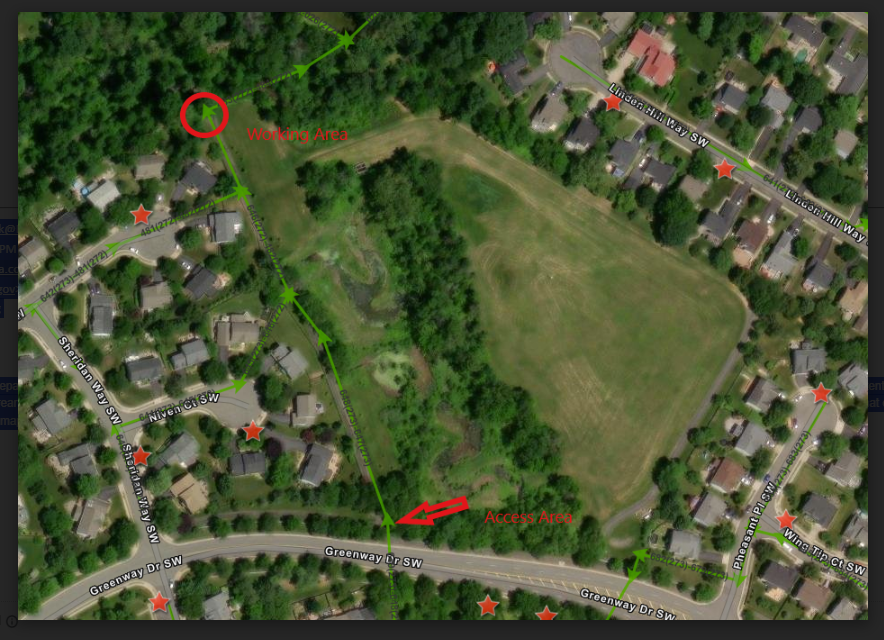 